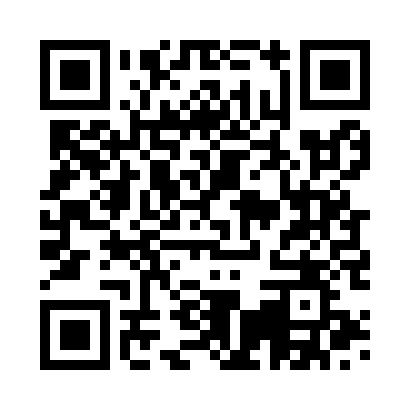 Prayer times for Nacala, MozambiqueWed 1 May 2024 - Fri 31 May 2024High Latitude Method: NonePrayer Calculation Method: Muslim World LeagueAsar Calculation Method: ShafiPrayer times provided by https://www.salahtimes.comDateDayFajrSunriseDhuhrAsrMaghribIsha1Wed4:145:2711:142:345:026:102Thu4:145:2711:142:335:016:103Fri4:145:2711:142:335:016:104Sat4:145:2811:142:335:006:095Sun4:155:2811:142:335:006:096Mon4:155:2811:142:325:006:097Tue4:155:2811:142:324:596:098Wed4:155:2911:142:324:596:089Thu4:155:2911:142:324:596:0810Fri4:155:2911:142:324:586:0811Sat4:155:2911:142:314:586:0812Sun4:165:3011:142:314:586:0713Mon4:165:3011:142:314:576:0714Tue4:165:3011:142:314:576:0715Wed4:165:3011:142:314:576:0716Thu4:165:3111:142:314:576:0717Fri4:175:3111:142:314:566:0718Sat4:175:3111:142:304:566:0619Sun4:175:3211:142:304:566:0620Mon4:175:3211:142:304:566:0621Tue4:175:3211:142:304:566:0622Wed4:185:3311:142:304:556:0623Thu4:185:3311:142:304:556:0624Fri4:185:3311:142:304:556:0625Sat4:185:3311:142:304:556:0626Sun4:185:3411:142:304:556:0627Mon4:195:3411:152:304:556:0628Tue4:195:3411:152:304:556:0629Wed4:195:3511:152:304:556:0630Thu4:195:3511:152:304:556:0631Fri4:205:3511:152:304:556:06